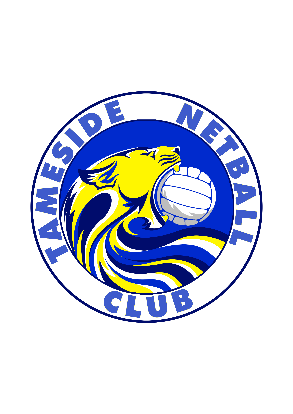 Role outline:			ChairNAME OF CLUB:		TAMESIDE NETBALL CLUBROLE:				CHAIRPERSONRESPONSIBLE TO:		CLUB COMMITTEENAME OF VOLUNTEER:	THERESA MONAGHANSTART DATE:			1 SEPTEMBER 2021END DATE:			31 AUGUST 2022Main Duties:support the efficient running of the club;chair regular committee meetings and annual general meetings;if unable to attend any committee meetings, a written report should be sent to the meeting and vice chairperson to be briefed on agenda;help others understand their roles and responsibilities;communicate with various members within Tameside Netball Club;be actively involved in developing an action plan for the club;represent TJNC at local and regional events;assist the club to fulfill its responsibilities to safeguard children at club level; ensure an understanding of the legal responsibilities of the club to which the club complies; andprovide annual report.Signed ……………………………………………………………………..Date ………………………………………………………………………..